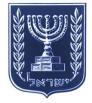 <#2#>נוכחים:עוה"ד עיינה נוימן, איילת בן חיים בשם חדשות 10עו"ד טל ליבליך בשם עובדה ודורון גלעזרעו"ד הדס פורר-גפני בשם המדינההמשיבה 2 וב"כ עו"ד אביגדור פלדמן – לא הופיעו (השעה 09:16)פרוטוקולעו"ד פורר:אנחנו מתנגדים לכל פרסום שהוא, וההתנגדות נחרצת יותר מישיבה קודמת. אני יכולה להסביר את עמדתי במעמד צד אחד, מדוע אנחנו מתנגדים.חוזרת על עמדתנו מהישיבה הקודמת. מבחינתנו החקירה לא הסתיימה ולכן אנו מבקשים שלא לפרסם שום דבר, גם פרסום של פראפרזה.אני מבקשת להדגיש נקודה חשובה, יש לנו את המדינה וכל הגופים שמרכיבים אותה, שיקול ואינטרס ציבורי מאד חשוב לפרסם את מה שניתן לפרסם מהפרשה בבוא העת להרבה מטרות, ביניהם: ויראו ויראו ולמידת לקח של הגורמים המעורבים בענין ועוד.  ברגע שנוכל, נעשה את זה וניזום את זה מיוזמתנו. אבל לא כרגע.עו"ד ליבליך:אני שמחה שהמדינה אומרת שיש אינטרס לפרסום. מכיוון שבימ"ש מכיר את התיק, אני מבקשת לחזור על הדברים שאמרתי בדיון קודם, שאנו סבורים שגם אם המדינה לא סיימה את החקירה, אפשר לשחרר לפחות אימרות שנוגעות לכותרת הגג של הפרשה, מי נעצר, באיזה חשדות, מעורבים. מכיוון שחברתי רוצה לטעון במעמד צד אחד, יש לקחת בחשבון שאני כאן עם הידע הכי פחות.עו"ד נוימן:מבק/שת להוסיף לענין הנטל שמוטל על המדינה, שעליה להוכיח איך אותן אמירות כלליות יהיה בהן כדי לפגוע בביטחון המדינה. איננו רוצים לפרסם את הפרטים אלא פרטים כלליים שמפורטים ברישת הבקשה.(הדיון בדלתיים סגורות. בית-משפט עומד לשמוע את באת-כוח המדינה במעמד צד אחד, גם ללא נוכחותה של הקלדנית)<#3#>החלטה	בישיבת היום שמעתי את באת-כוח המדינה בדלתיים סגורות בארבע עיניים בלבד, אשר הסבירה לי את נימוקי המדינה ורשויותיה השונות לפרסום כל פרט שהוא בשלב זה של הדיון. התבקשתי על-ידי באת-כוח המדינה לדחות את הבקשה.	הבעתי את דעתי בפני הצדדים, כי אני נוטה עקרונית להיענות לבקשה, במידה כזו או אחרת. אולם, לאחר ששמעתי את נימוקי באת-כוח המדינה, החלטתי לדחות את ההכרעה לחודש ימים.	לפיכך, אני קובע דיון נוסף ביום 12.4.10 שעה 14:00.	הודעה היום 11.3.10 בנוכחות ב"כ הצדדים.<#4#>בית המשפט המחוזי בתל אביב - יפובית המשפט המחוזי בתל אביב - יפוצ"א 16702-02-10 חדשות 10 בע"מ ואח' נ' מדינת ישראל11 מרץ 2010בפני כב' השופט זאב המר, סג"נבפני כב' השופט זאב המר, סג"נהמבקשים:המבקשים:1. שידורי קשת בע"מ2. דורון גלעזר1. שידורי קשת בע"מ2. דורון גלעזרנגדנגדנגדנגדהמשיבים:המשיבים:1. מדינת ישראל2. ענת קם1. מדינת ישראל2. ענת קם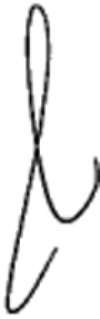 זאב המר, סגן נשיא